1. 消防泵浦*2座2.藤椅 *1批(現勘)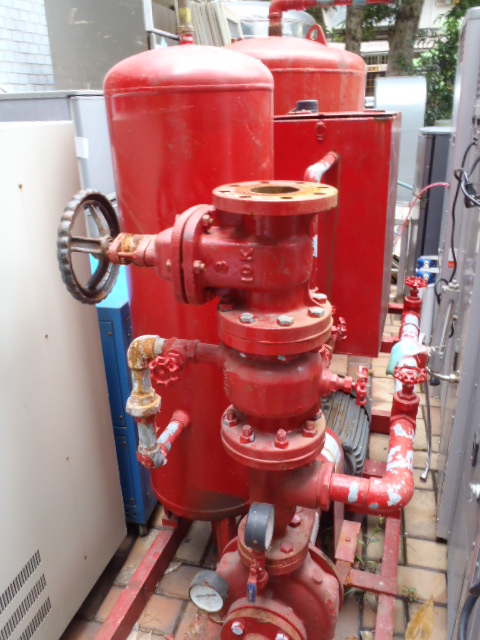 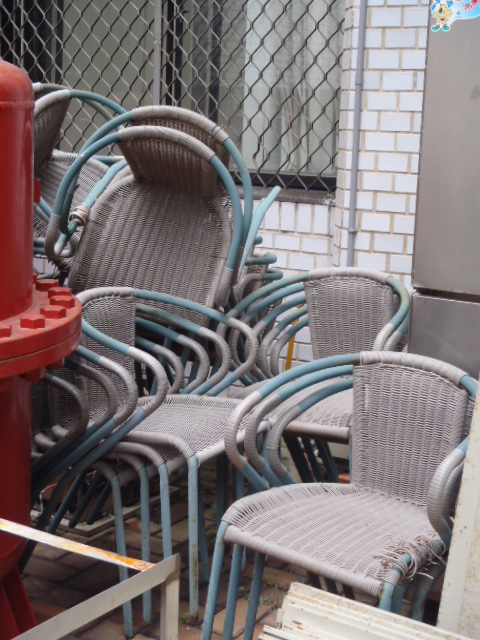 3.二門冰箱*2台4.小電扇*3台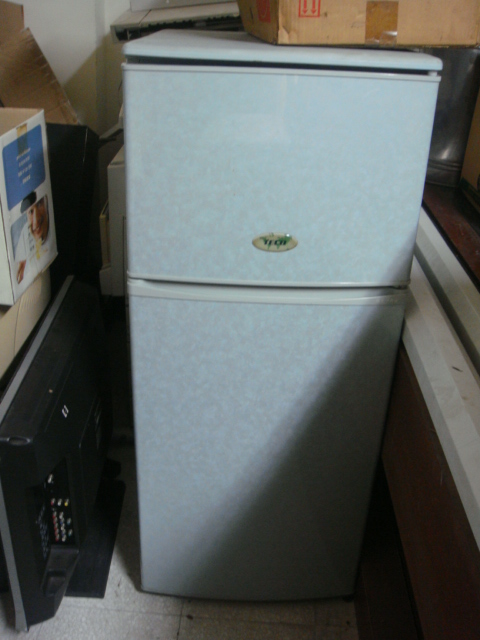 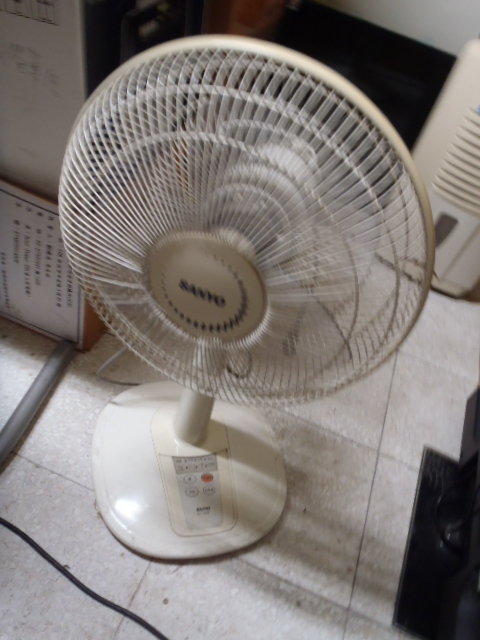 5.大木櫃*1個6.風車馬達*1個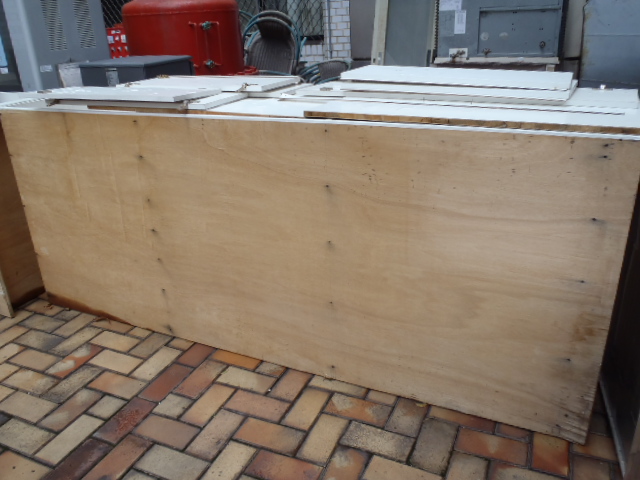 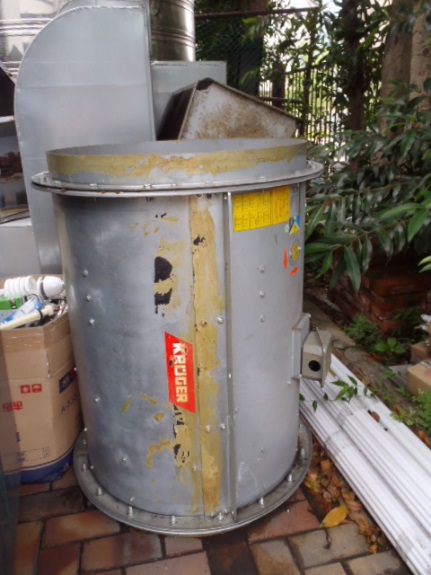 7.洗手槽*3個8.真空斷路器*1個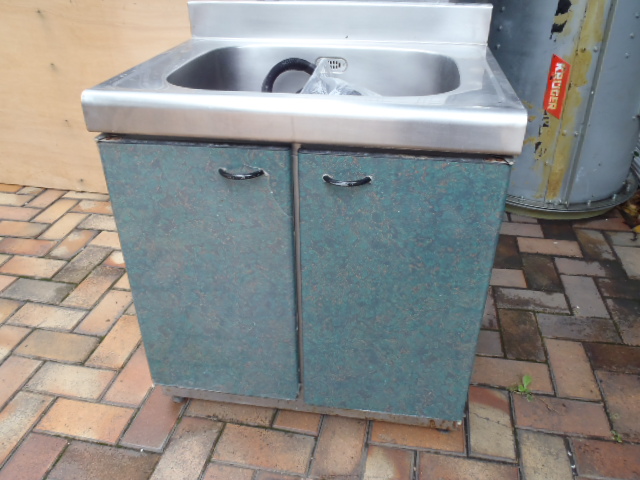 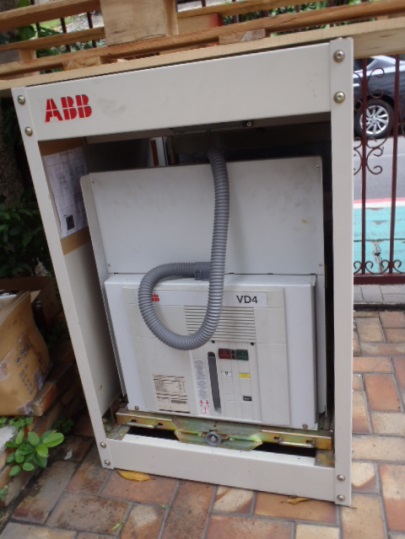 9.穩壓器*1台10. 電氣冰櫃*1台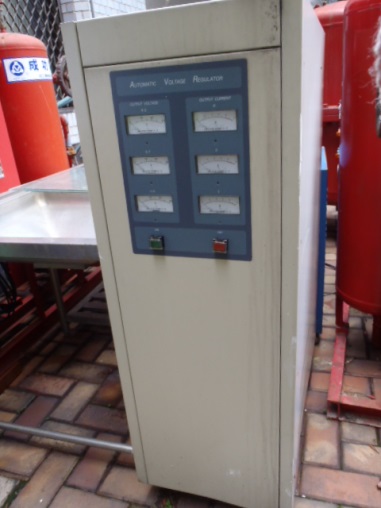 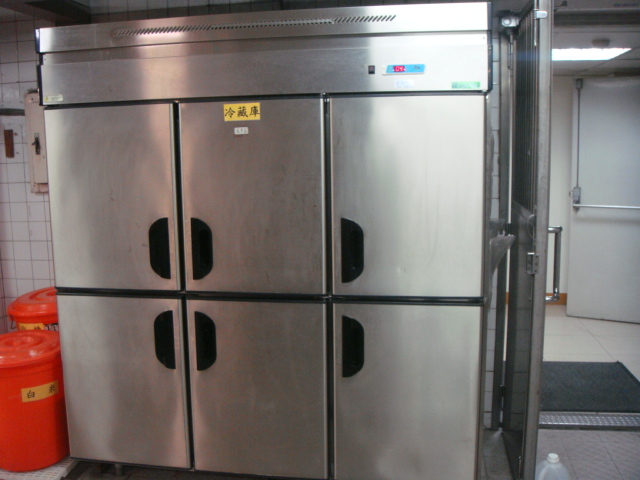 11.鋁門*1批(現勘)12.液晶電視*3台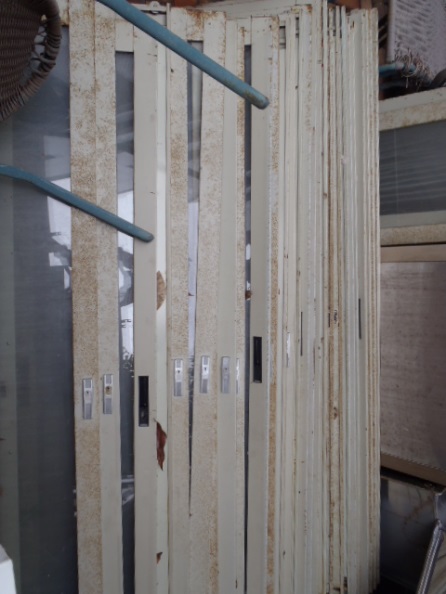 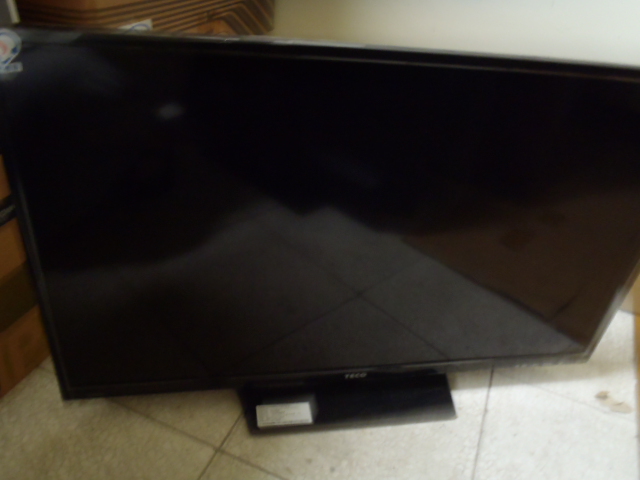 13.一般金屬*1批(現勘)14.個人電腦*3台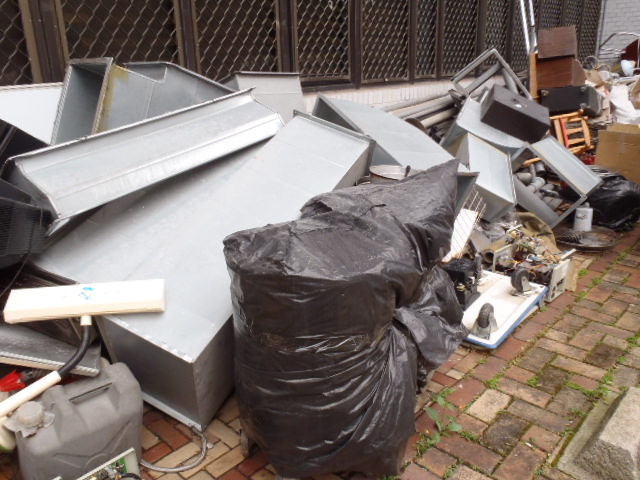 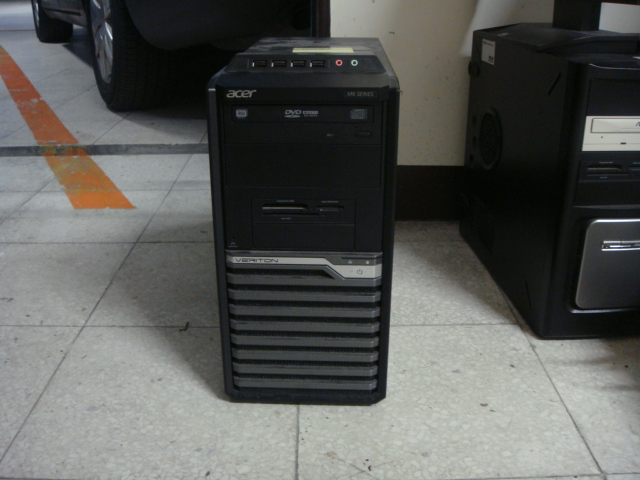 15.監視系統*1批(現勘)16.除濕機*2台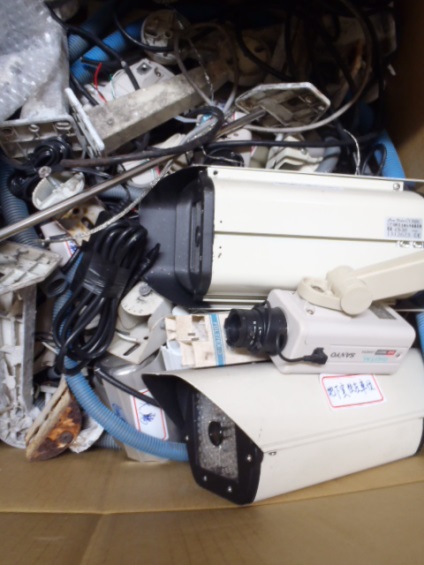 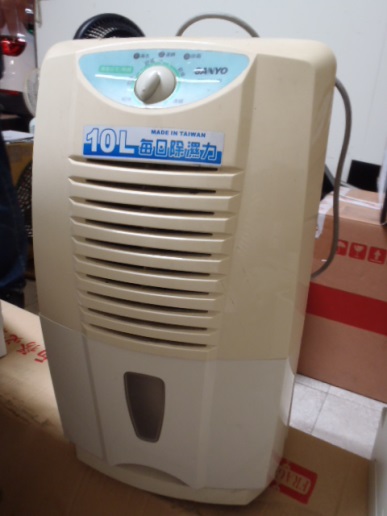 17.洗手槽*3個(現勘)18.飲水機*8台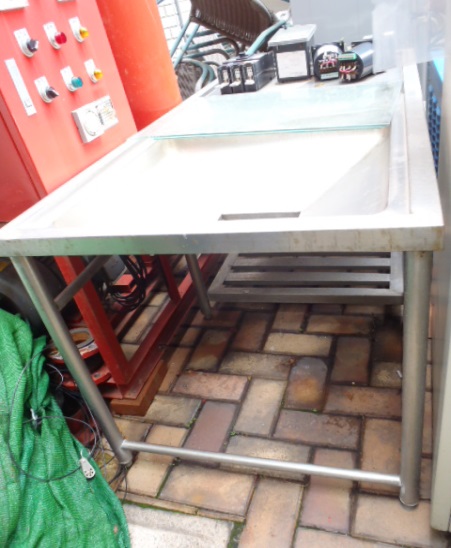 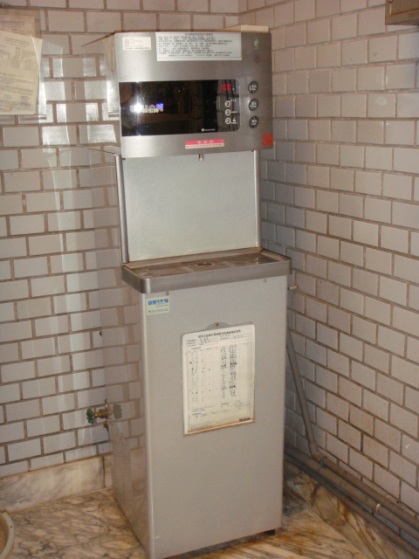 19.印表機*4台20.電腦周邊設施*1批(現勘)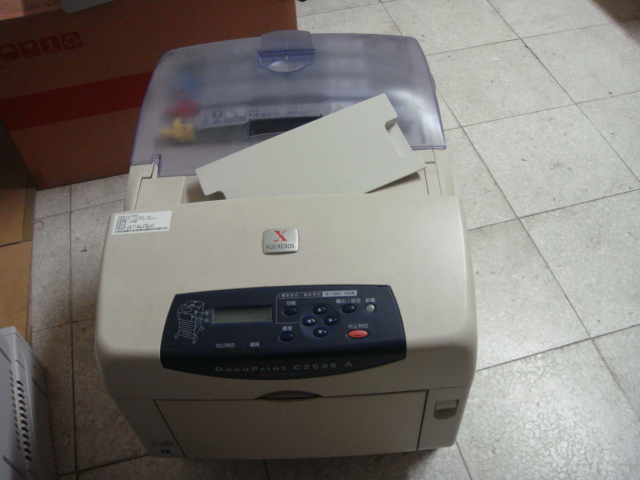 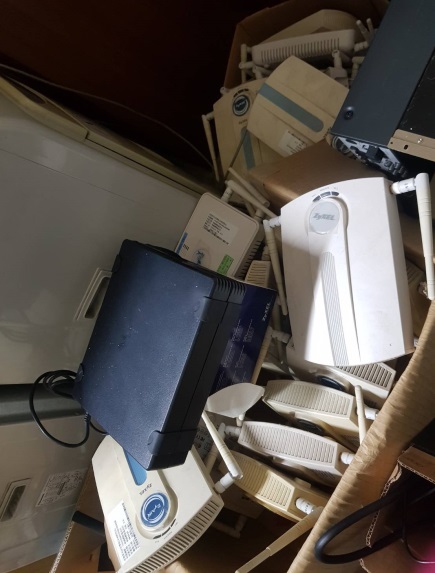 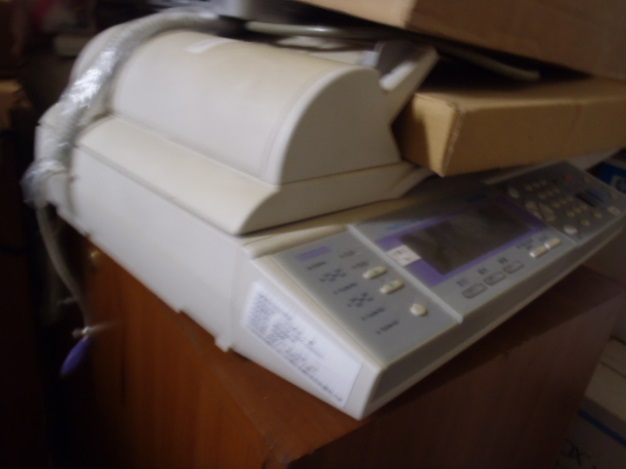 21.UPS不斷電系統*6台22.小電視機*2台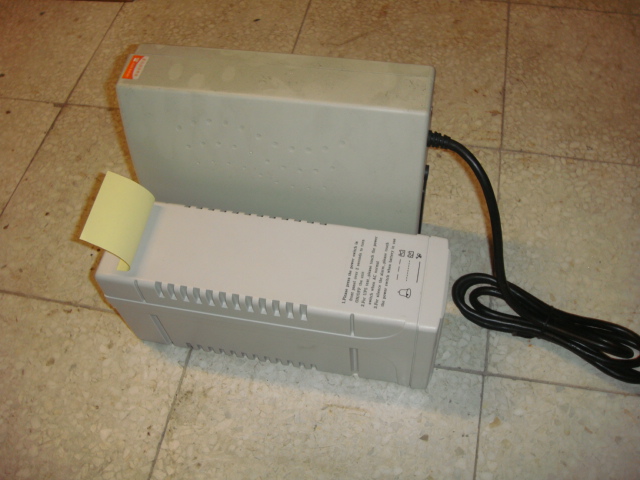 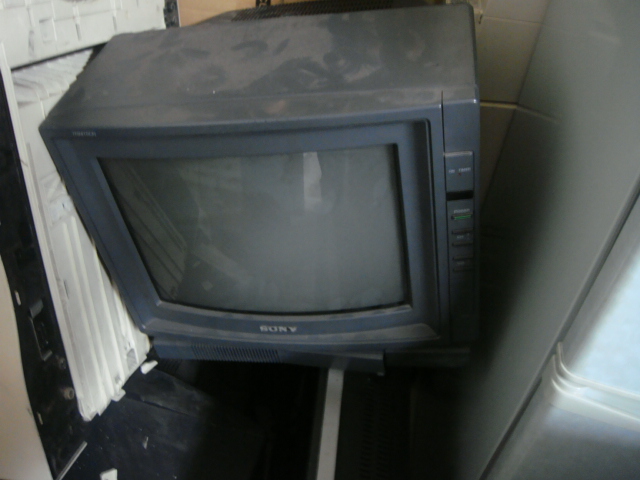 23.乾衣機*6台24.開水機*1台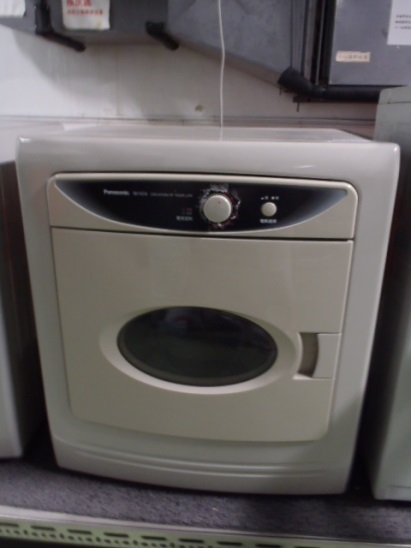 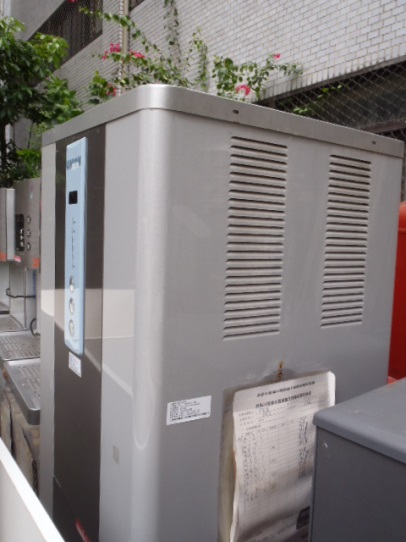 25.水塔*1個26.投影機布幕*1支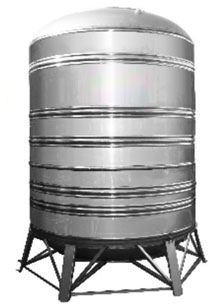 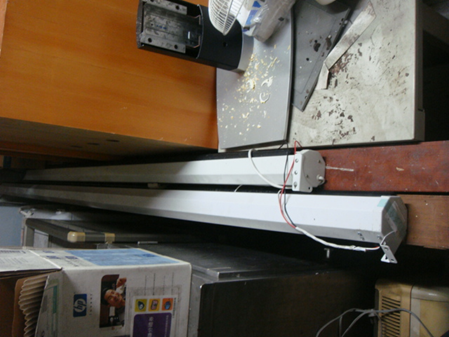 27.原液槽*1個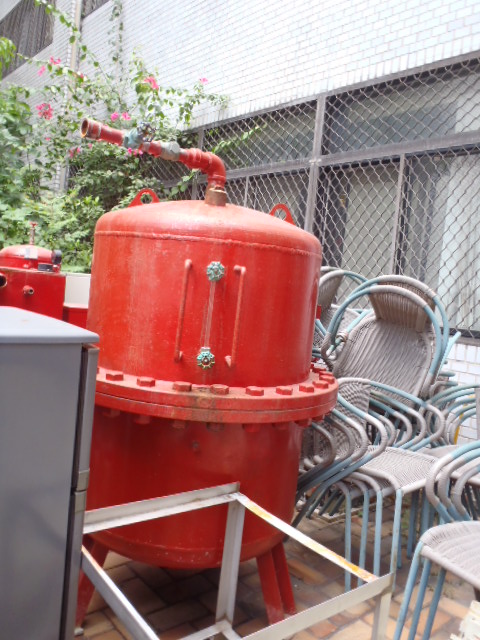 